Дидактическое пособие «Разноцветные ладошки и ножки»Цель: развитие крупной моторики, тактильной чувствительности, пространственных представлений, памяти. 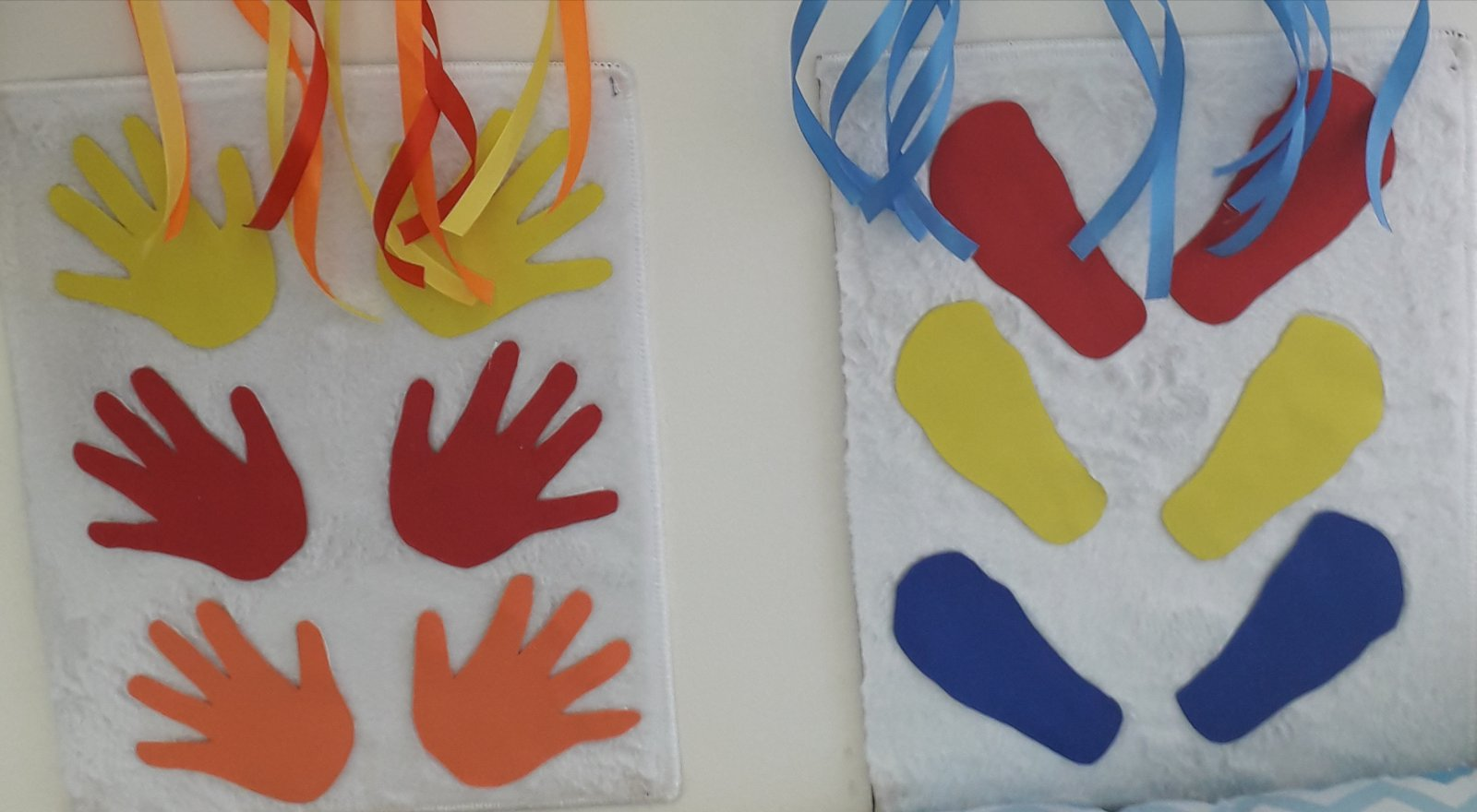       Возраст: от 1.5 и старшеВариант №1 Ребенку предлагается положить левую руку (ногу) на ладошку (след), расположенные слева (справа). Вариант №2 Взрослый закрывает пару ладошек (следов) и задает ребенку вопрос: какого цвета ладошек (следов) не стало? Вариант №3Ребенку предлагается поиграть в игру «Перевертыш». Суть игры в том, что касаться фетровых ладошек нужно ступнями, а фетровых следов – ладошками.  